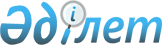 О внесении изменений и дополнения в решение Глубоковского районного маслихата от 21 апреля 2014 года № 26/5-V "Об утверждении Правил оказания социальной помощи, установления размеров и определения перечня отдельных категорий нуждающихся граждан"
					
			Утративший силу
			
			
		
					Решение Глубоковского районного маслихата Восточно-Казахстанской области от 15 марта 2018 года № 20/16-VI. Зарегистрировано Департаментом юстиции Восточно-Казахстанской области 2 апреля 2018 года № 5579. Утратило силу решением Глубоковского районного маслихата Восточно-Казахстанской области от 18 сентября 2019 года № 34/8-VI
      Сноска. Утратило силу решением Глубоковского районного маслихата Восточно-Казахстанской области от 18.09.2019 № 34/8-VI (вводится в действие по истечении десяти календарных дней после дня его первого официального опубликования).

      Примечание ИЗПИ.

      В тексте документа сохранена пунктуация и орфография оригинала.
      В соответствии с пунктом 2-3 статьи 6 Закона Республики Казахстан от 23 января 2001 года "О местном государственном управлении и самоуправлении в Республике Казахстан" Глубоковский районный маслихат РЕШИЛ:
      1. Внести в решение Глубоковского районного маслихата от 21 апреля 2014 года № 26/5-V "Об утверждении Правил оказания социальной помощи, установления размеров и определения перечня отдельных категорий нуждающихся граждан" (зарегистрировано в Реестре государственной регистрации нормативных правовых актов № 3337, опубликовано 23 мая 2014 года в газетах "Ақ бұлақ", "Огни Прииртышья") следующие изменения и дополнение:
      в Правилах оказания социальной помощи, установления размеров и определения перечня отдельных категорий нуждающихся граждан, утвержденных указанным решением:
      подпункт 10) пункта 6 изложить в следующей редакции:
      "10) лица, находящиеся на учете службы пробации;";
      пункт 7 изложить в следующей редакции:
      "7. Установить порог среднедушевого дохода в размере однократной величины прожиточного минимума.";
      дополнить пунктом 10-2 следующего содержания:
      "10-2. Единовременная социальная помощь гражданам, пострадавшим в случае наступления трудной жизненной ситуации образовавшейся в результате сложившейся чрезвычайной ситуации местного масштаба оказывается, по спискам, утверждаемым Глубоковским районным акиматом по представлению главного специалиста в сфере мобилизационной подготовки, гражданской обороны и чрезвычайных ситуаций без истребования заявлений от получателей в размере 20000 тенге.". 
      2. Настоящее решение вводится в действие по истечении десяти календарных дней после дня его первого официального опубликования. 
					© 2012. РГП на ПХВ «Институт законодательства и правовой информации Республики Казахстан» Министерства юстиции Республики Казахстан
				
      Председатель сессии 

Г. Абильмажинова

      Секретарь Глубоковского 
районного маслихата 

А. Баймульдинов
